Секреты бесконфликтного общенияКаждый день нам приходится решать те или иные сложные задачи.  Разные интересы, взгляды, непонимание, часто становится источником ссор и конфликтов.Предлагаем несколько секретов успешного общенияФакторы бесконфликтного общения:1.	Улыбка.2.	Доброжелательный тон.3.	Вежливость.4.	Приветливость.5.    Открытость.6.	Заинтересованность.7.	Непринужденность жестов.Спор – не ссора, бойся ложного задора!(Пословица)В споре побеждает не тот, кто горячится, а тот, кто думает(Народная мудрость)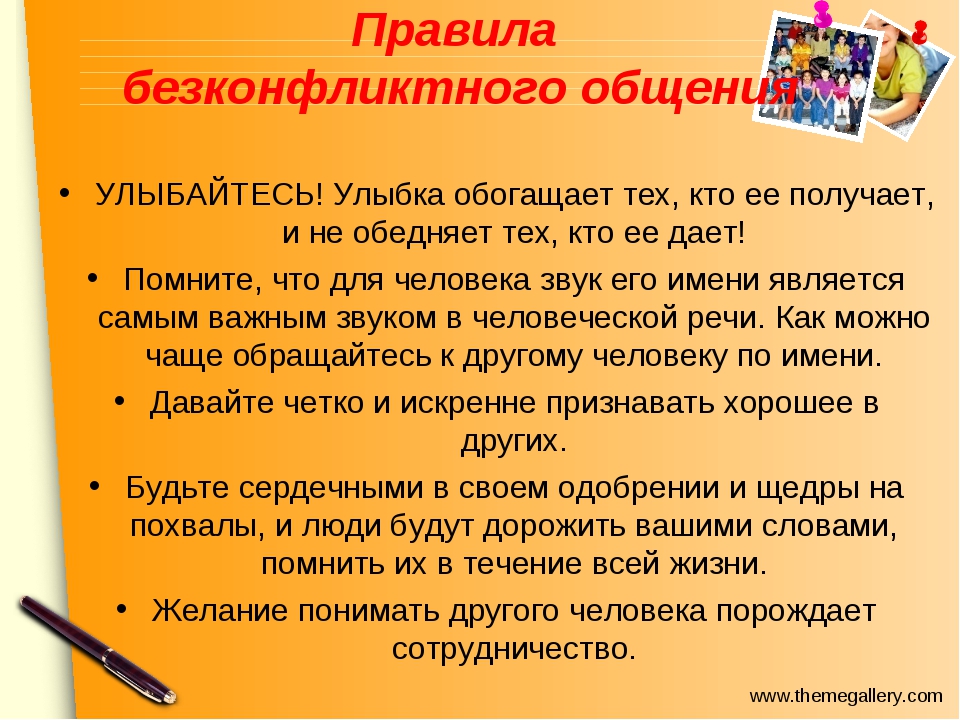 Полезные  СОВЕТЫ:1. Будьте искренними в общении. 2. Будьте честными. Ложь не красит человека.3.Старайтесь выслушать собеседника.4. Если чувствуете, что не правы, извинитесь. Во-первых, это обезоруживает, во-вторых, вызывает уважение. Ведь только сильные и уверенные люди способны признавать свои ошибки.5. В споре будьте сдержаны и тактичны. 6. Учитесь договариваться, уступать, находить компромисс, сотрудничать.7. Главное – относитесь к людям так, как вы хотите, чтобы относились к вам.